Center for CongregationsPassing Along Faith ProjectProject Leader: John Roberto, Vibrant Faithjroberto@lifelongfaith.com          www.LifelongFaith.com          www.VibrantFaith.orgProgram 2 - February 7, 2018Envisioning Lifelong Faith Formation in Faith Communities  Envisioning Lifelong Faith Formation Innovative Approaches & Program Models for Lifelong Faith FormationDesigning Intergenerational Faith Formation Designing Family Faith Formation Designing Life Cycle Faith Formation from Childhood through Adulthood 	Digitally Enabled and Digitally Connected Faith Formation What Might Lifelong Faith Formation Look Like in our Church?Homework: Designing a Plan for Lifelong Faith FormationFaith Forming EnvironmentsIntergenerationalBringing generations together within the church provides benefits and blessings on a variety of levels. Insights from research and pastoral experience tell us that being intentionally intergenerational: reclaims God’s intent for faith to be shared in community and across generationsaffirms each person’s value in the total community (regardless of age)fosters a foundation of support of each other’s concerns, interests, and activitiesprovides “up close and personal” formation in faith as children, teens, young adults, middle-aged adults, and older adults engage in sharing faith, teaching, learning, and praying for one anotherteaches us to care for one anotherprovides role models for children and youthteaches us to value older adultsallows us to pass on the traditions of family and faithenhances people’s identification with their congregation and integration within the communityencourages greater faith in all generationscreates special relationships between adults and youthfosters leadership regardless of age or statureutilizes the strengths (the wisdom, experience, and knowledge) of one generation to meet the needs of another generationpromotes understanding of shared values and respect for individuals in all stages and ages of lifeutilizes the creative talents of younger and older generations to provide service to the church and communityBecoming intentionally intergenerational provides opportunities to: Form and deepen Christian identity and commitment as people develop relationships and actively participate in faith communities that teach, model, and live the Christian tradition and way of life. Provide a curriculum for the whole community—Sunday worship, the lectionary and church year seasons, learning, service, ritual and sacraments, prayer, and more—that is a shared experience in faith and belonging for everyone. Strengthen relationships, connections, and community across generations; enhance their sense of belonging in the faith community; and provide valuable adult role models for children and adolescents. Support families by surrounding them with a community of faith and engaging the whole family in a variety of faith-forming experiences together (caring relationships, celebrating, learning, praying, serving); and providing parents with opportunities to learn from Christians who are practicing their faith and raising faithful children. Strengthen the ability (confidence and competence) of parents and grandparents to promote religious socialization at home; be role models of faithful practice; and engage in faith practices at home and develop warm, affirming, and unconditionally supporting relationships between parents (and grandparents) and their children, teens, and young adults. 1. UtilizeUtilize the intergenerational events and experiences of church life (worship/lectionary, seasons of the year, service/mission actions, prayer, etc.) the primary “content” and experiences for faith formation in intergenerational programs or age-group programs. Use a three step process: Prepare people—intergenerationally or in age groups—with the knowledge and practices—for participating in a church event.Experience/participate in the intergenerational church event or experience. Reflect upon the meaning of the event and discover how to live/practice that learning in daily life (with online activities and resources. For example: People learn about worship and how to worship in intergenerational settings or age groups;  experience Sunday worship with the faith community and practice worshipping; and live the Sunday worship experience at home and in their daily lives (with activities and resources delivered online).People learn about the justice issues of our day and the biblical and church teachings on justice, service, and care for creation in intergenerational settings or age groups; experience acts of justice and service with the faith community—locally and globally; and engage in the practices of serving those in need, caring for creation, and working for justice—as individuals, with their peers, with their families, and with their church and other groups and organizations. People would learn about the Bible and how to read it, interpret it, and apply it to their lives; experience the Bible at Sunday worship and at home; and develop their own practice of Bible study and reading. People would learn about Jesus and the Christian tradition—teachings, history, practices, what it means for life today, and how to live the Christian faith today; and experience the life of Jesus and the Christian tradition through participation in the events of church life, especially church year feasts and seasons.People would learn about prayer and spirituality and how to develop their spiritual lives through prayer and spiritual discipleship; experience the prayer life of the faith community; and develop their own practice of prayer and the spiritual disciplines. 2. Connect & InfuseConnect the generations through new activities and/or Infuse intergenerational experiences and relationships into existing ministries and programs. For example: Incorporate intergenerational dialogues into programming. Develop mentoring relationships (prayer partners, spiritual direction, service involvements, confirmation mentors)Link people of different generations who have insights and life experiences that may be helpful to other generations (midlife and older adults helping young adults and new parents with financial management and household management, or young people helping older adults navigate the digital and online world). Involve the community in praying for a generation (on a mission trip or retreat weekend, celebrating a milestone, such as the birth of a child, marriage, graduation, retirement).Organize social and recreational activities that build intergenerational relationships. Sponsoring community-wide service projects that engage all agesInclude other generations in current age-group programs, such as mission trips, service projects, retreat experiences, vacation Bible school, etc. Developing specific roles for the younger generations in church leadership, such as adolescents serving as teachers in children’s faith formation or as worship leaders.Organize a leadership or ministry apprenticeship for younger generations to serve in church ministries and leadership positions. Sponsor music and art projects such as a community concert where musicians of all ages perform together, or an intergenerational art exchange or exhibit, or an Advent or Lent music festival.Organize social and recreational activities that build intergenerational relationships, such as an intergenerational Olympics, a Friday night simple meal during Lent, or a summer film festival (maybe outdoors on a large screen). 3. CreateCreate new intergenerational programs and experiences that bring together all of the generations for learning, celebrating, praying, reading the Bible, serving and working for justice, and worshipping. Intergenerational Learning One model of intergenerational learning begins with an All Ages Learning Experience (intergenerational); moves to an In-Depth Learning Experience (age-specific or intergenerational) taught in one of three formats: age group, whole group or learning activity centers; and concludes by Sharing Learning Reflections and Preparing for Practice (intergenerational). Gathering and Opening PrayerAll-Ages Learning Experience. Intergenerational learning begins with a multigenerational experience of the theme that all the generations share together. In-Depth Learning Experience. Through structured learning activities each generation—families with children, adolescents, and adults—explores the biblical and theological understanding of the topic, using one of three possible formats:The Age Group Format provides parallel, age-appropriate learning for groups at the same time. Though age groups are separated, each one is focusing on the same topic—utilizing specific learning activities that are designed for their life cycle stage: families with children or children alone, adolescents, young adults, and adults.The Whole Group Format provides a series of facilitated learning activities for everyone at the same time using intergenerational or age-specific small groups or table groups. The Learning Activity Center Format provides structured intergenerational and age-specific learning activities at a variety of stations or centers in a common area. Sharing Learning Reflections and Application. In intergenerational groups participants share what they learned and prepare for applying their learning to daily life using resources and activities provided in print or online. Closing Prayer Service Ideas for Intergenerational LearningDevelop a faith formation curriculum for the whole community using intergenerational faith formation as the primary learning model. Extend a topic featured in the faith formation program for children or teens, to the whole community through intergenerational learning. Replace a topic in the children or teen program with intergenerational learning on the same theme. Add intergenerational learning to sacramental preparation and celebrations. Conduct intergenerational faith formation before liturgical year feasts. Add intergenerational learning to a vacation Bible school, camp, or summer program. Design an intergenerational VBS or camp or summer program—all ages or grandparents and grandchildren. Conduct intergenerational learning for justice issues and action projects. Sponsor an intergenerational retreat for the whole community. Milestones Milestones are significant moments in life’s journey that provide the opportunity for people of all ages to experience God’s love, and grow in faith through sacred and ordinary events both in the life of the congregation and in daily life. Faith formation around milestones, sacramental celebrations, and life transitions provides another way that congregations can be intentionally intergenerational—engaging the whole community in the celebration of the milestone, promoting the spiritual and faith growth of all ages, enhancing family faith practice at home, and strengthening people’s engagement in the church community. Congregational milestones include: baptism, welcoming young children to worship, first communion, presentation of Bibles, confirmation, marriage, a funeral, sending people on mission trips, and much more. Lifecycle milestones include: entering a new stage of schooling, graduations (middle school, high school, college, or graduate school), getting a driver’s license, leaving home for college or the military, first home or apartment, new career or job, moving, retirement, death of a family member, and much more. Annual milestones include birthdays, anniversaries, start of the school year (e.g. blessing backpacks), seasons of the church year (Advent, Christmas, Lent, Holy Week), and much more.Each milestone incorporates intergenerational components at home and church: 1) a ritual celebration or a blessing marking the milestone with the whole church community; 2) a home ritual celebration or blessing marking the milestone; 3) a learning program, for the individual and the family, that prepares them for the milestone and its significance for their life and faith; 4) a tangible, visible reminder or symbol of the occasion being marked, given by the church community; and 5) people and resources to support continuing faith growth and practice after the milestone. Intergenerational Service Intergenerational service provides many benefits to individuals, families, and the whole church community. Intergenerational service helps narrow the generation gap between older and younger church members; recognizes that all people in the church, regardless of age, have talents to contribute that are valuable and important; assists children and youth in feeling a part of the church today, not just the church of tomorrow; connects the generations and builds relationships as they serve God by serving their neighbor; communicates that it is the responsibility of all Christians, regardless of age, to serve people and work for justice as a follower Jesus Christ.Churches can incorporate intergenerational service into existing service projects and activities and create  intergenerational versions of an existing program. Almost any service project can become intergenerational. For example:  Offering mission trips for adults and young people. Connecting youth with adults in the church who already preparing and serving meals at a soup kitchen or homeless shelter.Engaging children, parents, and older adults in collecting and delivering food baskets, school kits for children, “personal essentials” for those at a homeless shelter, toys at Christmas, gift packages for prisoners, and so on.Involve families in caring for the elderly by visiting them at a convalescent home or senior citizen facility or doing chores and shopping.Supporting efforts to provide vaccines and medical care to the world’s poor, such as mosquito nets for malaria prevention and immunizations against childhood disease. Conducting a church-wide or community-wide intergenerational fundraising project to a) support the efforts of local and national groups who work directly with the poor, b) adopt a community in another country by supporting them financially and learning about their culture and community life, or c) support organizations that are building schools and libraries for children in the poorest countries of the world by providing books and/or our money to purchase books for children.Develop intergenerational justice teams to advocate for just policies and priorities that protect human life, promote human dignity, preserve God’s creation, and build peace by 1) becoming familiar with pending legislation or proposals that affect people’s basic needs, 2) writing advocacy letters or emails, 3) working with advocacy groups, and/or 4) working with organizations that are changing the structures that promote injustice.Holding a fair trade festival to provide a way for people to buy fair trade products, such as coffee, chocolate, and crafts, that benefit local producers in the developing world.Sponsoring a community-wide “care for the environment day” by planting trees and cleaning-up the communityConnecting, Infusing, and Creating WorksheetCaring Relationships & Community How can you CONNECT generations at church, at home, and in the community using the opportunities that already exist and developing new ways to connect generations? How can you INFUSE intergenerational relationship building into current congregational ministries, programs, activities, and experiences? How can you CREATE new intergenerational programs, activities, and experiences that create caring relationships across generations? Celebrating Worship, Seasons, RitualsHow can you CONNECT generations through Sunday worship, seasonal celebrations, and milestone rituals (before, during, and after worship and celebrations)? How can you INFUSE intergenerational relationship building into Sunday worship, seasonal celebrations, and milestone rituals (before, during, and after worship and celebrations)? How can you CREATE new intergenerational worship, seasonal celebrations, and milestone rituals that bring all of the generations together or TRANSFORM existing worship, seasonal celebrations, and milestone rituals into intergenerational experiences? LearningHow can you CONNECT generations through current educational programs offered by the church? How can you INFUSE intergenerational learning into current educational programs, such as  age-group programs, vacation Bible school, retreats, service projects, milestone and sacramental learning experiences, preparation for church year seasonal celebrations, and more? How can you CREATE new intergenerational learning programs and experiences for the whole faith community or TRANSFORM existing age-group programming into intergenerational learning programs, such as intergenerational vacation Bible school. Praying & Spiritual Formation How can you CONNECT generations through the prayer life of the congregation and spiritual formation programs and experiences? How can you INFUSE intergenerational relationship building and experiences into the prayer life of the congregation and spiritual formation programs and activities? How can you CREATE new intergenerational prayer experiences and spiritual formation programs that bring all of the generations together or TRANSFORM existing prayer and spiritual life activities into intergenerational experiences? Serving, Working for Justice, Caring for CreationHow can you CONNECT generations through the congregation’s service and mission to the community/world, and through it’s age-specific service and mission projects.  How can you INFUSE intergenerational relationship building and experiences into the congregation’s service and mission to the community/world, and through it’s age-specific service and mission.  How can you CREATE new intergenerational service projects and mission activities that bring all of the generations together or TRANSFORM the congregation’s current service/mission activities and  age-specific service and mission projects. Forming Faith in the Family1. Families and FaithKey Faith FactorsParents’ personal faith and practiceParent-child relationship: close and warmParents’ modeling and teaching a religious faithParents’ involvement in church life Grandparents’ religious influence & relationshipReligious tradition a child is born intoParents of the same faithFamily conversations about faithEmbedded family religious practices: praying, reading the Bible, serving, celebrating holidays and ritualsReligious Parenting(From A Report on American Catholic Religious Parenting. Justine Bartkus and Christian Smith.University of Notre Dame, 2017)The crucial location where youth’s religious outcomes are largely decided is not the congregation or the parish, but the home.The primary mechanisms by which Catholic identity becomes rooted in children’s lives are not Catholic schooling or sacramental preparation, but rather the day-to-day religious practices of the family and the ways parents model their faith and share it in conversation, collaboration, and exposure to outside religious opportunities. This is all to say that the definitive causal agents in the religious and spiritual outcomes of American youth are neither clergy nor youth ministers, neither educators nor the voices of popular culture and media, but parents. The single most powerful force in a child’s religious formation is the spiritual personality of the parent.Effective transmission of the Christian faith is completely possible for parents who genuinely intend this goal.Parents by the power of their personality, practices, and way of being, model and generate the culture of the household (both explicitly and implicitly).Parents produce, induce, and interpret the household’s experiences of Christian faith.Parents are one influence among others - they are nevertheless the dominant influence which orders and shapes the way children experience other influences, i.e. they constellate children’s experiences of various  cultural currents, including religion.. Both parents and churches need to understand the cultural and psychological centrality of parents’ role in religious transmission. The faith of the household is a common fund from which all draw freely. To be effectively handed on to children, such faith cannot be perceived as “belonging” only to parents, even if parents must often coerce children into participating in religious activities. One of the most basic suggestions of our findings is that young adults arrive at a sense of their fundamental identity and worldview not by weighing all possible intellectual arguments for and against a proposed way of life, but rather by roughly adopting the worldview of those mentors who left the deepest impression upon them—and who loved them and cared for them the most. It should come as no surprise, then, that the emergence of the new generation of dedicated young Catholics will rise and fall with the choices of their parents.Three Primary Roles in Transmitting Religion(From A Report on American Catholic Religious Parenting. Justine Bartkus and Christian Smith.University of Notre Dame, 2017)1. Sponsor of the Catholic FaithParents are the point of access between the Church and their children. To differing degrees, neighborhoods, ethnicities and mainstream cultural attitudes toward religion have all declined as cultural “carriers” of Catholic belief. If children are not initially exposed to the Catholic faith by their parents, they usually will not be exposed to it at all.2. Gatekeeper of the Catholic FaithParents have nearly total control over how much and what sorts of religious content their children encounter—whether children attend Catholic school; whether prayer, reading the Bible, or receiving Communion and going to Reconciliation will occur regularly in their lives; whether they will be exposed to relationships and communities that have a religious dimension, and so forth. Parents are thus the “gatekeeper” of religious content for their children. To use another metaphor, parents are like a faucet, determining whether religious content will arrive in children’s lives at an occasional drip or in a regular flow.3. Interpreter of the Catholic FaithParents do not act as a neutral medium, a mere channel, between Catholicism and their children. Rather, they are definitive role  models, mentors, who embody a specific manner of being Catholic. They teach children how to apprehend the world, how to understand what is good and what is evil, how one ought to affectively, intellectually and practically engage with the world, and so on. They do not just “represent” the faith; in many cases, they are the only meaningful embodiment of that faith in the lives of children. Parents render faith a matter of flesh and blood rather than a lifeless mishmash of doctrines and teachings. If children do not “see” Catholicism in the “face” of their parents, they will likely never gain sufficient familiarity with it to commit to practicing the faith in the long run.As “sponsors,” “gatekeepers,” and “interpreters” of the Catholic faith for their children, parents givechildren a glimpse of what Catholicism seems to be all about and whether or not it can meaningfully inform one’s day-to-day life. Because parents’ commitment to practice and transmit Catholicism in the household is so demonstrably different from mainstream American culture, we found that those parents who embraced the three roles listed above were the ones who succeeded in transmission. They understood religious transmission to be a holistic, foundational household commitment of high priority rather than simply as one aspect of life alongside others. Successful parents were more likely to express how unimaginable and untenable family life would be without religion; their homes were more replete with visible religious art, and they had little difficulty reporting meaningful conversations and common experiences among the family that related to religion. By contrast, those parents who were less successful in transmission described households with a thinner religious atmosphere. It is not that these parents did not intend or desire to transmit their Catholicism, but rather that their aspirations did not translate into the establishment of a vivid Catholic culture in the home.Ultimately, the decisive question our interviews suggested to us was this: had children been initiatedinto a cultural worldview where they perceived that being Catholic mattered, where faith had been sothoroughly and convincingly modeled, lived and shared that children either perceived no alternative to embracing Catholicism, or far preferred being Catholic to any other path? Had children been initiated into a lived template for carrying on a Catholic way of life, for navigating the twists and turns of growing up with their faith as a guiding resource?One of the most basic suggestions of our findings is that young adults arrive at a sense of their fundamental identity and worldview not by weighing all possible intellectual arguments for and against a proposed way of life, but rather by roughly adopting the worldview of those mentors who left the deepest impression upon them—and who loved them and cared for them the most. It should come as no surprise, then, that the emergence of the new generation of dedicated young Catholics will rise and fall with the choices of their parents.Unaffiliated Parents Raising their Children Religiously In her book Losing Our Religion: How Unaffiliated Parents Are Raising their Children  Christel Manning presents her research into the worldviews that are included within the term “None” and how those beliefs are reflected or not reflected in the way parents raise their children. She identifies four distinct worldviews among unaffiliated parents: Secular (believes there is no God that influences the world or human life), Seeker Spirituality (believes there is no God but there is a higher power or life force), Unchurched Believer (believes in a personal God who listens and can intervene in human affairs; and prays or attends services), and Indifferent (no beliefs or practices).  She identifies five different strategies that parents use to incorporate religion in the lives of their children. Nonprovision: These are parents who do not incorporate religion into their children’s lives. They do not intentionally include religion or spirituality in the home life (no “God talk,” religious books, meditation or prayer; holidays are cultural; religious meaning is not explained); do not enroll the child in institutional religious or alternative worldview education programs; and remain unaffiliated. Outsourcing: These are parents who rely on other people to incorporate religion into their children’s life. They do not intentionally incorporate religion or spirituality in the home, enroll the child in formal program like CCD or Hebrew school or Sunday school, and  decline to become members of that religious institution. There was a common theme: they felt a duty as a parent to provide religion, regardless of their personal ambivalence about it, because their child “had a right” to this information. Sometimes this was because religion (usually Judaism or Catholicism) was a family heritage; sometimes because it reflected an interest/inclination of their child.Self-provision: These are parents who try to incorporate religion into their children’s upbringing without institutional support. They remain unaffiliated, do not enroll their child in formal religious education program, and intentionally incorporate religion or spirituality into home (talk to child about God or higher power; pray or meditate with child, read religious stories; incorporates religious or spiritual explanations into holidays). Alternative: These are parents who were unaffiliated before they had children and reported searching for and eventually affiliating with an organization that welcomes doubters and the nonreligious such as the Unitarian Universalist Association (UUA) or the American Humanist Association (AHA). They enroll their child in a “worldview education” program, which typically teaches children about many different religions, rather than socializing them into one of them; intentionally incorporate religion/spirituality in the home but do so in consciously pluralistic way, for example, by combining imagery from both Buddhism or Judaism, or celebrating the holidays of various religions; or, over time, is led by having children to affiliate with a community that they perceive as tolerant of being nonreligious. Traditional: Some unaffiliated parents decided to return to the religion they were raised in and enroll their child in a conventional religious education program (CCD, Sunday school, or Hebrew school). Parents are Traditional if having children leads them to return to the community they were raised in and re-affiliate, a child is enrolled in conventional religious education program, and they incorporate religion in the home. Manning found that in most cases, there was a great deal of consistency between the parent’s religious or secular identity and how they raised their children. She observes, “the fact that most parents in the study took steps to incorporate religion into the lives of their children is surprising only if we take None to mean the absence of any religious, spiritual, or philosophical worldview. Once we discover the more substantive dimensions of unaffiliated parents’ worldviews, we see that they transmit those beliefs and practices to their children much as affiliated parents do.”2. Family Faith Formation StrategiesDiscovering God in Everyday Life: guiding families to reflect on God’s presence in their daily life Forming Faith at Home through the Life Cycle: equipping and resourcing families to practice their faith at home through prayer, devotions, reading the Bible, rituals, milestone celebrations, service, learning, and more (with activities and resources delivered online)Forming Faith through Milestones: celebrating one-time milestones and annual milestones through experiences at home and in the congregation that activities of naming, equipping, blessing, gifting, and reinforcing (with activities and resources delivered online)Celebrating Seasonal Events through the Year: celebrating church year seasons and calendar seasons at home, at church, and in the community (with activities and resources delivered online)Encountering God in the Bible through the Year: reading and studying the Bible through Sunday worship and the lectionary, learning experiences, and at-home devotions and reading (with activities and resources delivered online)Connecting Families Intergenerationally: developing intergenerational programs and experiences that engage families with other generations through learning, service, community life. Developing a Strong Family Life: cultivating a strong family life and strengthening developmental relationships through parent programs, whole family programs, family mentors, life cycle support groups, and online activities and resources. Empowering Parents and Grandparents: developing parenting competencies and skills, promoting the faith growth of parents, and developing the faith forming skills of parents.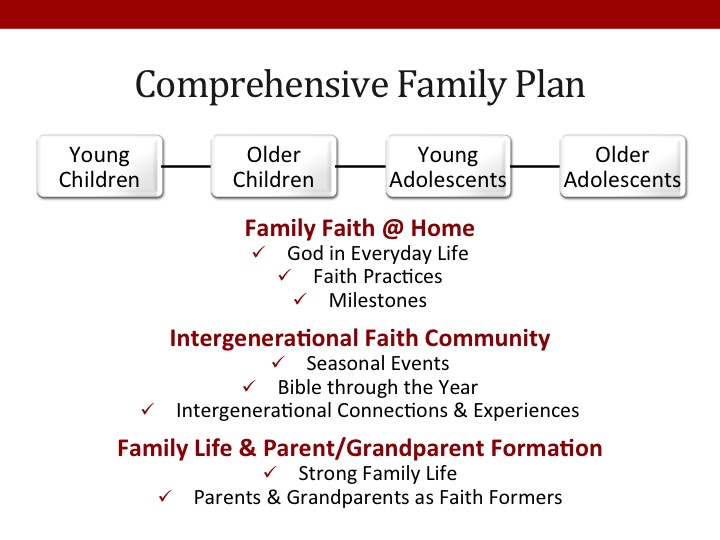 Family Faith PracticesPraying as a family (meal time, bedtime)Praying as a family during times of struggle or crisis Encouraging teens to pray alone or with peers Reading the Bible as a familyEncouraging teens to read the Bible alone or with their peers Celebrating rituals and holidays at homeServing people in need as a familyServing people in need as individuals (parents, teens) Eating together as a familyHaving family conversations Talking about faith as a familyWatching videos, movies, or TV shows with religious content or themes Encouraging teens to talk about their doubts and questions about faithTalking about faith and your religious tradition with your children and teensAsking your teenager's perspectives on faith, religion, social issues, etc.Providing moral instructionDemonstrating a warm and affirming parenting approach Taking time to growing in your own faith as a parent Engaging in positive communication with children and teensEncouraging children and teens to pursue their talents and interests Spending one-on-one time with children and teensParticipating in Sunday Worship as a familyInviting friends of your teen to join in family practices (Sunday worship, service, prayer) Celebrating the church year seasons at church (Advent/Christmas, Lent/Easter)Celebrating rituals and sacraments at church as a family Participating in church life activities as a familyEncouraging and supporting your teen to participate in church activities with peersParent Practices and Skills Expressing care, love, affection, and support for childrenBalancing time and commitments, managing stressPracticing healthy relationshipsDisciplining children and learning discipline practicesCreating a warm, caring supportive family.Set boundaries and high expectations for childrenManaging technology and media use  Challenging children to grow and continuously improve Providing support to help children complete tasks and achieve goalsSharing power with children so that there voice is heard and they share in making decisions. Expanding possibilities and connecting children to opportunities for growthDeveloping emotional communication skillsDeveloping positive parent-child interaction skillsLearning to respond consistently to their childFamily Life PracticesCommunicating effectivelyEstablishing family routines: family meals, shared activities, daily commitmentsCelebrating meaningful traditions and rituals Discussing tough topics Making decisions and solving problems as a familyLearning how to build strong relationships and express care for each other Developing the strengths & potential of children & youthSupporting each other: encouraging and praising, giving feedback, standing up for each otherTreating each with respect and dignityDeveloping Family Faith FormationPart 1. Family Faith at HomeStrategy: Discovering God in Everyday LifeGuiding families to reflect on God’s presence in their daily life What ideas or activities would you develop to implement this strategy?How would you reach and engage families in activities for Discovering God in Everyday Life? Strategy: Forming Faith at Home through the Life CycleEquipping and resourcing families to practice their faith at home through prayer, devotions, reading the Bible, rituals, milestone celebrations, service, learning, and moreWhat ideas or activities would you develop to implement this strategy?Celebrating the liturgical seasonsCelebrating rituals and milestonesLearning the Christian story and visionPraying and spiritual formationReading and studying the BibleServing and working for justiceHow would you reach and engage families in activities for Forming Faith at Home? Strategy: Forming Faith through MilestonesCelebrating one-time milestones and annual milestones through experiences at home and in the congregation that activities of naming, equipping, blessing, gifting, and reinforcingWhat ideas or activities would you develop to implement this strategy?How would you reach and engage families in activities for Milestones Faith Formation? Part 2. Family Life and Parent Formation Developing a Strong Family LifeCultivating a strong family life and strengthening developmental relationships through parent programs, whole family programs, family mentors, life cycle support groups, and online activities and resources. What ideas or activities would you develop to implement this strategy?How would you reach and engage families in activities for Developing a Strong Family Life? Empowering Parents and GrandparentsDeveloping parenting competencies and skills, promoting the faith growth of parents, and developing the faith forming skills of parentsWhat ideas or activities would you develop to implement this strategy?How would you reach and engage parents in activities for Empowering Parents & Grandparents? Part 3. Families in the CongregationCelebrating Seasonal Events through the YearCelebrating church year seasons and calendar seasons at home, at church, and in the communityWhat ideas or activities would you develop to implement this strategy?How would you reach and engage families in activities for Celebrating Seasonal Events? Encountering God in the Bible through the YearReading and studying the Bible through Sunday worship and the lectionary, learning experiences, and at-home devotions and readingWhat ideas or activities would you develop to implement this strategy?How would you reach and engage families in activities for Encountering God in the Bible? Connecting Families IntergenerationallyDeveloping intergenerational programs and experiences that engage families with other generations through learning, service, community life, etc. What ideas or activities would you develop to implement this strategy?How would you reach and engage families in activities for Connecting Families Intergenerationally? Faith Formation with Peers/Life Stages1. Key Features of Life-Stage Faith FormationAddress diverse life tasks and situations for each stage of lifeAddress diverse religious-spiritual identities: vibrants, occasionals, spirituals, unaffiliateds Become person-centered, not content- or program-centeredProvide a variety of content, methods, formats, etc. targeted and tailored to life stagesBuild on people’s motivation for learning and faith growthPersonalize and customize faith formationUse digitally enabled and connected methods and strategiesNurture communities of learning and practice Design networks of rich content, relationships, experiences, and resources on digital platformsBecome a curator of faith formation content and experiences2. Motivation: Why Participate in LearningDrawing on decades of scientific research on human motivation, Daniel Pink in his book Drive: The Surprising Truth about What Motivates Us exposes the mismatch between what research shows and how we motivate people. While carrots and sticks (policies and requirements) worked somewhat successfully in the twentieth-century, assembly-line model, that’s precisely the wrong way to motivate people today. He describes three types of motivation: Motivation 1.0 presumed that humans were biological creatures, struggling for survival. Motivation 2.0 presumed that humans responded to reward and punishments in their environment. Motivation 3.0 presumes that humans have a third drive—to learn, to create, and to better the world. Motivation 3.0 has three essential elements. Autonomy: the desire to direct our own lives with autonomy over task (what they do), time (when they do it), team (who they do it with), and technique (how they do it).	Mastery: the urge to get better and better at something that matters—to be engaged deliberate practice to produce mastery.	Purpose: the yearning to do what we do in the service of something larger than ourselves, to seek purpose—a cause greater and more enduring than ourselves. Daniel Pink writes, “The secret to high performance and satisfaction—at work, at school, and at home—is the deeply human need to direct our own lives, to learn and create new things, and to do better by ourselves and our world” (145).  The key motivation in adult learning is that adults are motivated to learn and grow as they experience needs and interests that adult learning activities will satisfy. Adults are motivated. . . .when facing life transitions. They seek learning and support to cope with changes in their lives that give rise to new developmental tasks, e.g., raising children, aging parents, financial matters, job changes, divorce, etc.when there is a gap between their present level of understanding, skill, performance and/or growth and the desired level or goal that they set for themselves or that their organization or community expects of themby appealing to personal and spiritual growth and/or personal benefits.when they identify they have a need to learnwhen the benefits of a learning experience outweigh their resistancewhen programs are enjoyable and enrichingwhen they have the opportunity to do something they could not do beforeby settings that have a natural, interactive, communal feelwhen programs are sensitive to their time constraints by keeping commitments short in terms of duration and offering choices of times for participationStudies of motivation show that adults bring diverse attitudes and expectations to their learning experiences. We can identify at least four different orientations for learning: a goal-orientation in which learning is seen as leading to a change in work or personal statusan activity-orientation in which participants’ social interactions are especially valued, a learning-orientation in which a love of learning underlies the learner’s engagement and participation, a spiritual-orientation in which learners seek new meaning and perceive education as the starting point for thinking in new ways. (Schuster and Grant)3. Developing a Pathways Model for Discipleship and Faith GrowthPersonalized learning is tailoring learning (faith formation) around each person’s  strengths, needs and interests— including enabling choice in what, how, when and where people learn (grow in faith and discipleship). A Pathway is a process for helping people discern where they are in their faith journey and to chart a path for faith growth—to get from where they are to a closer relationship with Jesus and a deeper practice of the Christian faith.. People should be able to clearly understand where they are in their faith journey and their next steps in faith growth. They don’t have to do everything, they just need to do the one next thing..A Pathway is life-centered, reaching into every area of a person’s life: relationships, family life, life transitions, marriage, parenting, financial stewardship, spiritual formation, professional and work life, service to others, and more.  A Pathway is holistic incorporating the whole person: head, heart, and hands. A way of the head (inform) demands a discipleship of faith seeking understanding and belief with personal conviction, sustained by study, reflecting, discerning and deciding, all toward spiritual wisdom for life. This requires that we educate people to know, understand, and embrace with personal conviction Christianity’s core belief and values.A way of the heart (form) demands a discipleship of right relationships and right desires, community building, hospitality and inclusion, trust in God’s love, and prayer and worship. This requires that we foster growth in people’s identity through formation and the intentional socialization of Christian family and community. A way of the hands (transform) demands a discipleship of love, justice, peace-making, simplicity, integrity, healing, and repentance. This requires that we foster in people an openness to a lifelong journey of conversion toward holiness and fullness of life for themselves and for the life of the world. (See Will There Be Faith: A New Vision for Educating and Growing Disciples. Thomas Groome, HarperOne, 2011, pages 111-119). A Pathway focuses on faith maturing. The goal of a Pathway is to develop disciples and promote faith growth. A Pathway is created around the church’s vision of discipleship and mature faith—identifying characteristics of faith maturing that can be used for people to discern their faith journey and chart a path for growth.Designing a Pathways Model for Discipleship & Faith GrowthIdentify a target audience(s)Describe the life stage and religious-spiritual characteristics of your target audience.Identify how you will use the Pathways model, for example:Sacraments/milestones: Marriage, Baptism, First Communion, ConfirmationParent/family gatherings New member formation, RCIA, evangelizationGathered faith formation programmingAffinity groupsOn-ramps where people in your church might start the discipleship journeyDevelop the content for the PathwaysLife and faith characteristics of the target audienceCharacteristics of maturing faithDevelop a ‘discernment continuum” that gives people a way to reflect on their current growth, e.g.,  Inquiring---Getting Started---Making Progress---Going DeeperHow true is each statement for you: 1= not true from me , 3=somewhat true for me, 5=very true for meCharacteristics of Faith MaturingSustaining a personal relationship with Jesus Christ supported through regular prayer, faith sharing and Bible reading.Making the Christian faith a way of life by integrating their beliefs into the conversation, decisions, and actions of daily life.Possessing a vital faith and being aware of God present and active in their own life, the lives of others, and the life of the world.Seeking spiritual growth by actively pursuing questions of faith, learning what it means to believe in God, and what it’s like to be a disciple of Jesus Christ. Living a life of service by caring for others, reaching out those in need, and addressing injustice in the world. Sharing the Good News through words and actions, through Christian stewardship and working for peace, justice and human dignity.Participating fully, consciously, actively and regularly in the ritual and worship life of the faith community.Articulating the fundamental teachings of the Christian faith and demonstrating a commitment to learning and growing in this faith.Exercising moral responsibility by applying Christian ethics, virtues, principles, values, and social teaching to moral decision-making, life situations, and in interactions with the larger culture.Practicing faith in Jesus Christ, privately and publicly, through participation in the congregation’s worship, ministries, and leadership.Discerning and using their gifts to actively belong to and participate in the life and mission of the Christian community.Exploring God’s call to vocation through prayer, reflection, and discernment.Possessing a positive spirit with loving and hopeful attitudes toward others and life, convinced that they can make the world a better place. 4. Developing Playlists of Content & ExperiencesA learning playlist is a curated group of digital and local learning experiences and resources (e.g. videos, websites, books, games, articles, etc.). A playlist weaves together these learning experiences into a sequenced pathway centered on a common theme. Playlists create a rich network of experiences for learners. Pathway-SpecificContent and experiences are selected to address each pathway, for example resources for Inquiring, Getting Started, Making Progress, Going DeeperSettingsIndependent/Individualized MentoredFamily / At HomeSmall GroupLarge GroupIntergenerational /Whole Church CommunityCommunity and World Multiple IntelligencesVerbal-linguistic (word / book smart)Logical-mathematical (number / logic smart)Visual-spatial (art / picture smart), Bodily-kinesthetic (body / movement smart)Musical-rhythmic (music / sound smart)Naturalist (nature / environment smart)Interpersonal (people / group smart), Intrapersonal (self / introspection smart)MethodsLearn alone or with a groupReadWrite Engage in storytelling and create stories TV showsFeature films Watch or create a videoConverse with othersCreate a media project or videoView or create art View or take photographsWatch or engage in drama Listen to or create a podcast Listen to or create music Conduct a demonstrationExperience games, simulations, video gamesAnalyze or create a case studyDevelop an apprenticeship or internshipCreate an exhibit Experience prayer and ritualsTake a field trip (e.g., churches, museums)Participate in a mission tripEngage in or create a service / action projectKeep a journal Develop a mentor relationshipExperience events in the congregation Opportunities in the Church Sunday worshipSacramental celebrationsGathering programmingIntergenerational programmingService and justice ministries Pastoral care Church events5. Publishing Playlists Publish the Playlists on a digital platform and use social media for connection, interaction, and sharing learning reflections. You can add the playlists to your existing church website or create a website just for faith formation and link it to your church website. Example of an adult faith formation website: www.SeasonsofAdultFaith.com. Example of a family website: www.FamiliesattheCenter.com. Building a website is made much easier today by the availability of online website builders that provide predesigned website templates, drag-and-drop features to create webpages, and hosting for the website. Three popular website builders to explore are Weebly (www.weebly.com), Wix (www.wix.com), and Squarespace (www.squarespace.com). All three have easy to use features and very reasonable subscription fees. For advanced users WordPress (http://wordpress.org) provides thousands of predesigned templates, lots of customization features, and ready-to-use apps. WordPress does require an understanding of web design and some programming ability.Here are several suggestions for web usability to keep in mind as you design (from Steve Krug’s excellent and easy-to-use book Don’t Make Me Think: A Common Sense Approach to Web Usability, Third Edition, Berkeley: New Riders, 2014).Don’t make the user think—make web pages self-explanatory so the user hardly has any perceived effort to understand them, or example, clear choice of labels, clearly “clickable” items, simple search.People generally don’t read web pages closely; they scan, so design for scanning rather than reading.Create a clear visual hierarchy and menu system (main menu, submenus).Make it very clear how to navigate the site, with clear “signposts” on all pages.Omit needless words.The home page needs the greatest design care to convey site identity and mission.Promote user goodwill by making the typical tasks easy to do, make it easy to recover from errors, and avoid anything likely to irritate users.Digital StrategiesBlended Faith FormationOnline												Face-to-FaceExtend a church event or programDesign one event or program, offer it in multiple platformsPrepare for and follow-up an event or experience Flip a gathered programIntegrate online and gatheredCreate online only experiencesUse webinars, Facebook live, podcasts, etc. to deliver programming directly to peopleWorksheet: Designing a Pathways ModelIdentify a target audience(s): Describe the life stage & religious-spiritual characteristics of your target audience. Identify how you will use the Pathways model. For example: Sacraments/milestones: Marriage, Baptism, First Communion, ConfirmationParent/family gatherings New member formation, RCIA, evangelizationGathered faith formation programmingAffinity groupsOn-ramps where people in your church might start the discipleship journeyDevelop the content of the Pathways model. For example:Life and faith characteristics of the target audienceCharacteristics of maturing faith, etc. Develop a ‘discernment continuum” that gives people a way to reflect on their current growth. For example: Inquiring---Getting Started---Making Progress---Going DeeperHow true is each statement for you: 1= not true from me , 3=somewhat true for me, 5=very true for meExample: Family Faith Growth Pathway ModelWe believe God dwells in every family and that family life is sacred. The profound and the ordinary moments of daily life—mealtimes, workdays, vacations, expressions of love and intimacy, household chores, caring for a sick child or elderly parent, and even conflicts over things like how to celebrate holidays, discipline children, or spend money—all are the threads from which families can discover God and weave a pattern of family faith. We believe that parents are the most important religious influence on their children, and it is our responsibility as a church to support and encourage you. We know that faith is formed when there is a substantial investment of thought, time, and intimacy by parents. Our church is here to support you as a parent in developing a strong, healthy, faith-filled family life. To help you discover areas for growth and to help us serve you better, please take a few minutes to complete the Family Faith Growth Pathway. It will help you identify strengths and areas of growth in your own life and in your family’s life by identifying how frequently you (or your family) engage in particular faith practices and parenting practices. Rate each item on the following scale: 1 = Never, 2=  Rarely, 3 = Occasionally, 4 = Frequently, 5 =  Regularly. After you complete the review, identify areas of strength in your life as a parent and in your family life. Then identify areas that you and/or your family need to develop. Areas of Strength for Me as a Parent and for Our Family: Areas for Growth for Me as a Parent and for Our Family: Example: Adult Faith Growth Pathway ModelWe believe that growth in our relationship with God and in following Jesus (discipleship) is a lifelong process. We are constantly trying to grow deeper in our relationship with God and in living the Christian way of life each day. Our church is committed to helping you grow wherever you may be in your faith journey. We are committed to helping you live the Christian way of life everyday. To help you discover areas for growth and to help us serve you better, please take a few minutes to complete the Adult Faith Growth Pathway. It will help you identify strengths and areas of growth in your own life. Use these statements to assess where you are honestly and prayerfully. Rate “How true each statement is for you” using the rating scale: 1 =  not true from me , 3 = somewhat true for me, and 5 = very true for me. Ways I Can Grow Areas Where I Need to “Get Started” (look at the numbers 1 and 2)Areas Where  I Need to “Grow” (look at the numbers 2 and 3)Areas Where I Want to “Going Deeper” (look at the numbers 4 and 5)Additional Adult Faith Formation TopicsBibleStudy and read the Old Testament: The Pentateuch –to discovers it’s message and meaning for life todayStudy and read the Old Testament: The Prophets – to discover the message and meaning of the prophets for our world todayStudy and pray the Psalms as a spiritual practiceStudy and read the four Gospels to discover the life, ministry, and message of Jesus and how it applies to our lives todayStudy and read the Letters of Paul to discover how his message to the first Christians applies to us todayRelationship with Jesus Discover how to begin (or begin again) my faith journey by exploring the heart of Christianity: Jesus, the Gospels, the church, and spiritual lifeLearn how to develop a relationship with Jesus Christ and explore what it means to be a disciple today in daily life – at home, at work, in the worldChristian Faith and TraditionLearn more about what we believe as ___________ (religious tradition) today and whyExplore how contemporary theologians present what it means to be a Christian in today’s world, and how that can inform our experience of the God in our daily livesBecome familiar with the great teachings of Christianity (its creeds and doctrines) Learn the richness of the Church's tradition, explore the theological and cultural heritage in which faith is expressed, and gain perspective on contemporary events and trends through an understanding of church historyLearn the Church's teaching on the nature and mission of the Church,.Worship Understand, live, and bear witness to the paschal mystery, celebrated and communicated through the sacramental life of the Church.Acquire the spirituality, skills, and habits of full, conscious, and active participation in the liturgy, especially the eucharistic liturgy.Appreciate and appropriately participate in the Church's daily prayer, the Liturgy of the Hours, and learn to pray the psalms, "an essential and permanent element of the prayer of the Church."Prayer & SpiritualityDevelop spiritual practices to sustain my life as a ChristianLearn the stages of spiritual growth and experience spiritual practices to deepen my spiritual lifeExplore a spirituality for the second half of life and how to sustain and deepen the spiritual life after 50Learn and practice ways to pray and meditate as part of daily lifeGet away for a retreat experience to reflect and deepen my spiritual lifeReceive spiritual guidance from trained spiritual directors who will help me on my faith journeyExplore the history and meaning of Christian worship and how to get the most out of Sunday morning worship.Become familiar with the diverse forms and expressions of Christian prayer.Experience and appreciate the richness of the Catholic ascetical-mystical tradition as it has taken form across the centuries in diverse historical and cultural settings.Develop a regular pattern of personal prayer and spiritual reflection, recognizing vocal prayer, meditation, and contemplative prayer as basic and fruitful practices in the life of a disciple of Jesus.Moral Living Study the Ten Commandments, the Beatitudes, and the moral catechesis of the apostolic teachings, and live in accord with them.Study the Church's teaching on the dignity of the human person in its social doctrine, including its respect-life teachingAppreciate the dignity, destiny, freedom, and responsibility of the human person, together with the reality of sin and the power of God's grace to overcome it.Learn how to acquire and follow a well-formed conscience in personal and social life, clarifying current religious and moral questions in the light of faith, and cultivating a Christian discernment of the ethical implications of developments in the socio-cultural order.Live a lifestyle reflecting scriptural values of holiness, simplicity, and compassion.Service & Justice Explore major social issues and the responsibility of Christians to transform the worldEngage in projects and actions of service to those in need in our community and regionEngage in projects and actions of service to those in need in our worldParticipate in mission trips to serve those in need in our country and around the worldLife Issues Discover my strengths as a person (gifts and talents) and how to utilize them to develop my “calling” in lifeFigure out how to balance the many commitments in my life: relationships, family, work, and moreDevelop life skills such as coping with stress, communicating effectively, managing my time, dealing with anger and sadness,handling conflict, and moreDevelop a financial “plan” by learning the skills and tools for creating savings, develop a personal/family budget, planning for thefuture (college, retirement), investing wisely, reducing debt, and moreDiscern my purpose in life as an adult: what am I committed to, where I am spending my time, what are my goals for the future,and more.Learn how to develop healthy relationships and let go of unhealthy onesLearn how to plan for life after retirement—relationships, finances, spiritual life, contributing to the church and the community, andmoreJoin with a group of single adults for support, storytelling, and faith sharingParticipate in a support group with those recovering from an addiction Fully OnlineAn online program with all learning done online and limited face-to-face, gathered learning  settings Mostly OnlineA mostly online program with opportunities for regular  interaction in face-to-face, gathered settingsOnline and GatheredOnline learning focused on presenting the content of the program combined with face-to-face, gathered sessions using active learning methods to discuss, practice and apply the content. Gathered and Online ContentA gathered event or program that provides online content and activities to extend and expand the learning from the gathered programGathered with Online ContentA gathered event or program that uses online content as part of the design of the  event or programWe eating together as a family.1  2  3  4  5We have family conversations about things that are important to us. 1  2  3  4  5We talk about faith as a family.1  2  3  4  5We pray as a family (meal time, bedtime).1  2  3  4  5We pray as a family during times of struggle or crisis. 1  2  3  4  5I pray to God and take quiet time to reflect and listen to God. 1  2  3  4  5I encourage my  children and teens to pray.1  2  3  4  5We read the Bible as a family.1  2  3  4  5We use the Bible as guidance for how we should think and act as a family. 1  2  3  4  5I read and study the Bible. 1  2  3  4  5I use the Bible to discover how I should think and act. 1  2  3  4  5I encourage my children/teens to read the Bible.1  2  3  4  5We serve people in need as a family..1  2  3  4  5We work to overcome injustice in our world as a family.1  2  3  4  5We engage in projects to care for the environment as a family.1  2  3  4  5I am engaged in service to people in need .1  2  3  4  5I work to overcome injustice in our world.1  2  3  4  5I am engaged in projects to care for the environment.1  2  3  4  5We encourage children/teens to talk about their doubts and questions about faith.1  2  3  4  5We talk about faith and our religious tradition with our children and teens.1  2  3  4  5We ask about out children/teenage perspectives on faith, religion, social issues, etc.1  2  3  4  5I provide moral instruction and how to decide right and wrong.1  2  3  4  5I taking time to grow in my relationship with your own faith as a parent1  2  3  4  5We participate in Sunday worship as a family1  2  3  4  5We participate in church activities as a family1  2  3  4  5We celebrate the church year seasons at church (Advent, Christmas, Lent, Easter)1  2  3  4  5We celebrate the seasons of the church year at home (Advent, Christmas, Lent, Easter)1  2  3  4  5We encourage and support our children/teens to participate in church activities. 1  2  3  4  5I demonstrate a warm and affirming parenting approach 1  2  3  4  5We engage in positive communication as a family. 1  2  3  4  5I express care to my children/teens by listening to them, being dependable, encouraging them, and make them feel known and valued.1  2  3  4  5I challenge my children/teens by expecting them to do their best and live up to their potential. 1  2  3  4  5I provide support for my children/teens by encouraging their efforts and achievements and guiding them to learn and grow.  1  2  3  4  5I treat my children/teens with respect, hearing their voice, and including them in decisions that affect them.1  2  3  4  5I inspire my children/teens to see possibilities for their future, expose them to new experiences and places, and connect them to people who can help them grow. 1  2  3  4  5I am growing in a personal relationship with Jesus Christ.1  2  3  4  5My faith shapes how I think and act each and every day. 1  2  3  4  5I make the Christian faith a way of life by integrating my beliefs into the conversation, decisions, and actions of daily life.1  2  3  4  5I am aware of God present and active in my own life, the lives of others, and the life of the world.1  2  3  4  5I have a real sense that God is guiding me. 1  2  3  4  5I seek spiritual growth by actively pursuing questions of faith, learning what it means to believe in God, and what it’s like to be a disciple of Jesus Christ. 1  2  3  4  5I devote time to reading and studying the Bible. 1  2  3  4  5I use the Bible to discover how I should think and act. 1  2  3  4  5I pray to God and take quiet time to reflect and listen to God. 1  2  3  4  5I am growing spiritually through spiritual practices such as contemplation, lectio divina, praying Scripture, daily Examen (reflection), and meditation. 1  2  3  4  5I can articulate the fundamental teachings of the Christian faith.1  2  3  4  5I am growing in my understanding of the Christian faith—beliefs, traditions, and practices.I exercise moral responsibility by applying Christian ethics, virtues, and values to making moral decisions. 1  2  3  4  5My faith helps me know right from wrong. I live a life of service by caring for others and reaching out those in need. 1  2  3  4  5I am involved in ways to promote social justice and address injustice in the world. 1  2  3  4  5I am involved in actions to care for creation.1  2  3  4  5I share the Good News of Jesus through my words and actions. 1  2  3  4  5I participate actively and regularly in the worship life of the church community.1  2  3  4  5I participate in the life, ministries, and leadership of the church community. 1  2  3  4  5